Ensenada, La Bufadora, Ensenada.Duración: 5 días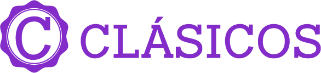 Salida programada: 11 de agosto 2022Mínimo 2 personasDÍA 01.		TIJUANA – TOUR DE CIUDADLlegada y traslado al hotel. Posteriormente a las 13:00 hrs. podrá vivir la emoción de conocer una de las ciudades más excitantes, multiculturales y divertidas que te ofrece el norte de México. Tijuana, situada en una de las fronteras más visitadas del mundo, ofrece una gran variedad de atractivos, incluyendo especialidades de la cocina Baja Med, los ritmos de la ciudad, su cultura vibrante y costumbres con gran influencia del vecino del norte, Estados Unidos. Degustación opcional de la Ensalada Cesar, incluida en Travel Shop Pack. Alojamiento.DÍA 02.		TIJUANA – ENSENADA Y LA BUFADORADesayuno (opcional), incluido en Travel Shop Pack.  A las 09:00 hrs salida para explorar Ensenada, un recorrido de 1 hr. 30 min (105 km) la primera capital del Estado y conoce el fascinante fenómeno natural conocido como La Bufadora, un géiser marino que sólo ocurre en tres partes del mundo. El tour por la ciudad de Ensenada permite descubrir este mágico punto del Pacífico Mexicano en un recorrido en barco por la bahía. Déjate llevar por la belleza natural de esta maravillosa ciudad y explora uno de los puertos más importantes de México. Degustación opcional en “La Guerrerense”, incluida en Travel Shop Pack.  Alojamiento.DÍA 03. 	ENSENADA – FIESTA DE COLORES VENDIMIA – ENSENADA Desayuno (opcional), incluido en Travel Shop Pack. Mañana y tarde libre para actividades personales. Entrada y traslados a la Gran Vendimia – Fiesta de Colores, incluidos en Travel Shop Pack. A la hora indicada traslado del Hotel a la Boutique L.A. CETTO en Valle de Guadalupe. Vive la experiencia inolvidable en nuestra tradicional fiesta de colores. Vive la misa y la bendición de la primera cosecha, toma una degustación de vinos, canapés, con comida a 4 tiempos y cena, y por último concursa en el histórico pisado de Uvas. Para cerrar con broche de Oro, vive el Big Band Show con el artista Kalimba y After Party con DJ y cena.  Alojamiento. DÍA 04. 	ENSENADA – AEROPUERTO TIJUANA.Desayuno (opcional), incluido en Travel Shop Pack. A la hora indicada traslado del Hotel al aeropuerto de Tijuana (Un recorrido de 1h 48 min aproximadamente (147 km). FIN DE NUESTROS SERVICIOS. Nota: El orden de las actividades varía de acuerdo con el lugar de hospedaje, disponibilidad, entre otros factores.INCLUYE: Traslado aeropuerto – hotel – aeropuerto en servicio compartido o privado según su elección, con capacidad controlada y vehículos previamente sanitizados  1 noche de hospedaje en Tijuana y 2 noche en EnsenadaTransportación terrestre para los tours en servicio compartido o privado según su elección, con capacidad controlada y vehículos previamente sanitizados   Visita panoramica por Tijuana Visita a Ensenada con visita a la Bufadora y paseo en barco por la bahía de Ensenada ImpuestosNO INCLUYE:Extras en hotelesBoleto aéreo o de autobús.Servicios, excursiones o comidas no especificadas Propinas a camaristas, botones, guías, choferes, gastos personalesTe invitamos a disfrutar tu viaje a plenitud, adquiriendo una Póliza de Asistencia al viajero con una amplia cobertura. Contamos con diferentes planes con las empresas de renombre Universal Assistance y Assist CardIMPORTANTE:La llegada al aeropuerto de Tijuana debe ser antes de las 13:00 hrs.La salida al aeropuerto de Tijuana debe ser después de las 12:00 hrs.Sólo se permite una maleta de 23 kg por pasajero en el tourEn caso de que no haya disponibilidad en el hotel en Ensenada, se ofrecerá el hospedaje desde Tijuana o Rosarito Se reserva el derecho de modificar el orden de los tours dentro de un paquete, además de cambiar el orden de las visitas dentro de un tour, por cuestiones de operación internas o por fuerza mayor.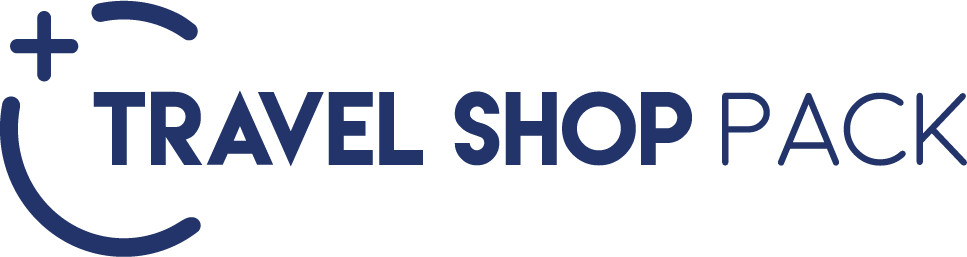 HOTELES PREVISTO O SIMILARESHOTELES PREVISTO O SIMILARESHOTELES PREVISTO O SIMILARESHOTELES PREVISTO O SIMILARESNOCHESCIUDADHOTELCAT1TIJUANA HACIENDA DEL RIO TIJUANATS2ENSENADACORAL Y MARINA ENSENADATSPRECIO POR PERSONA EN MXN (MINIMO 2 PERSONAS) PRECIO POR PERSONA EN MXN (MINIMO 2 PERSONAS) PRECIO POR PERSONA EN MXN (MINIMO 2 PERSONAS) PRECIO POR PERSONA EN MXN (MINIMO 2 PERSONAS) PRECIO POR PERSONA EN MXN (MINIMO 2 PERSONAS) PRECIO POR PERSONA EN MXN (MINIMO 2 PERSONAS) SERVICIOS TERRESTRES EXCLUSIVAMENTESERVICIOS TERRESTRES EXCLUSIVAMENTESERVICIOS TERRESTRES EXCLUSIVAMENTESERVICIOS TERRESTRES EXCLUSIVAMENTESERVICIOS TERRESTRES EXCLUSIVAMENTESERVICIOS TERRESTRES EXCLUSIVAMENTE2 PAX4 PAX6 PAX8 PAX10 PAXTURISTA SUPERIOR13680119901099099909350TARIFA POR PERSONA. NO SE PERMITEN MENORES DE EDAD. TARIFAS SUJETAS A CAMBIOS Y A DISPONIBILIDAD LIMITADA SIN PREVIO AVISO. APLICA SUPLEMENTO EN TEMPORADA ALTA, SEMANA SANTA, PASCUA, VERANO, NAVIDAD, FIN DE AÑO, PUENTES Y DÍAS FESTIVOS. FECHA DEL VIAJE DEL 11 AL 14 DE AGOSTO 2022TARIFA POR PERSONA. NO SE PERMITEN MENORES DE EDAD. TARIFAS SUJETAS A CAMBIOS Y A DISPONIBILIDAD LIMITADA SIN PREVIO AVISO. APLICA SUPLEMENTO EN TEMPORADA ALTA, SEMANA SANTA, PASCUA, VERANO, NAVIDAD, FIN DE AÑO, PUENTES Y DÍAS FESTIVOS. FECHA DEL VIAJE DEL 11 AL 14 DE AGOSTO 2022TARIFA POR PERSONA. NO SE PERMITEN MENORES DE EDAD. TARIFAS SUJETAS A CAMBIOS Y A DISPONIBILIDAD LIMITADA SIN PREVIO AVISO. APLICA SUPLEMENTO EN TEMPORADA ALTA, SEMANA SANTA, PASCUA, VERANO, NAVIDAD, FIN DE AÑO, PUENTES Y DÍAS FESTIVOS. FECHA DEL VIAJE DEL 11 AL 14 DE AGOSTO 2022TARIFA POR PERSONA. NO SE PERMITEN MENORES DE EDAD. TARIFAS SUJETAS A CAMBIOS Y A DISPONIBILIDAD LIMITADA SIN PREVIO AVISO. APLICA SUPLEMENTO EN TEMPORADA ALTA, SEMANA SANTA, PASCUA, VERANO, NAVIDAD, FIN DE AÑO, PUENTES Y DÍAS FESTIVOS. FECHA DEL VIAJE DEL 11 AL 14 DE AGOSTO 2022TARIFA POR PERSONA. NO SE PERMITEN MENORES DE EDAD. TARIFAS SUJETAS A CAMBIOS Y A DISPONIBILIDAD LIMITADA SIN PREVIO AVISO. APLICA SUPLEMENTO EN TEMPORADA ALTA, SEMANA SANTA, PASCUA, VERANO, NAVIDAD, FIN DE AÑO, PUENTES Y DÍAS FESTIVOS. FECHA DEL VIAJE DEL 11 AL 14 DE AGOSTO 2022TARIFA POR PERSONA. NO SE PERMITEN MENORES DE EDAD. TARIFAS SUJETAS A CAMBIOS Y A DISPONIBILIDAD LIMITADA SIN PREVIO AVISO. APLICA SUPLEMENTO EN TEMPORADA ALTA, SEMANA SANTA, PASCUA, VERANO, NAVIDAD, FIN DE AÑO, PUENTES Y DÍAS FESTIVOS. FECHA DEL VIAJE DEL 11 AL 14 DE AGOSTO 2022TARIFA POR PERSONA. NO SE PERMITEN MENORES DE EDAD. TARIFAS SUJETAS A CAMBIOS Y A DISPONIBILIDAD LIMITADA SIN PREVIO AVISO. APLICA SUPLEMENTO EN TEMPORADA ALTA, SEMANA SANTA, PASCUA, VERANO, NAVIDAD, FIN DE AÑO, PUENTES Y DÍAS FESTIVOS. FECHA DEL VIAJE DEL 11 AL 14 DE AGOSTO 2022TARIFA POR PERSONA. NO SE PERMITEN MENORES DE EDAD. TARIFAS SUJETAS A CAMBIOS Y A DISPONIBILIDAD LIMITADA SIN PREVIO AVISO. APLICA SUPLEMENTO EN TEMPORADA ALTA, SEMANA SANTA, PASCUA, VERANO, NAVIDAD, FIN DE AÑO, PUENTES Y DÍAS FESTIVOS. FECHA DEL VIAJE DEL 11 AL 14 DE AGOSTO 2022TARIFA POR PERSONA. NO SE PERMITEN MENORES DE EDAD. TARIFAS SUJETAS A CAMBIOS Y A DISPONIBILIDAD LIMITADA SIN PREVIO AVISO. APLICA SUPLEMENTO EN TEMPORADA ALTA, SEMANA SANTA, PASCUA, VERANO, NAVIDAD, FIN DE AÑO, PUENTES Y DÍAS FESTIVOS. FECHA DEL VIAJE DEL 11 AL 14 DE AGOSTO 2022TARIFA POR PERSONA. NO SE PERMITEN MENORES DE EDAD. TARIFAS SUJETAS A CAMBIOS Y A DISPONIBILIDAD LIMITADA SIN PREVIO AVISO. APLICA SUPLEMENTO EN TEMPORADA ALTA, SEMANA SANTA, PASCUA, VERANO, NAVIDAD, FIN DE AÑO, PUENTES Y DÍAS FESTIVOS. FECHA DEL VIAJE DEL 11 AL 14 DE AGOSTO 2022TARIFA POR PERSONA. NO SE PERMITEN MENORES DE EDAD. TARIFAS SUJETAS A CAMBIOS Y A DISPONIBILIDAD LIMITADA SIN PREVIO AVISO. APLICA SUPLEMENTO EN TEMPORADA ALTA, SEMANA SANTA, PASCUA, VERANO, NAVIDAD, FIN DE AÑO, PUENTES Y DÍAS FESTIVOS. FECHA DEL VIAJE DEL 11 AL 14 DE AGOSTO 2022TARIFA POR PERSONA. NO SE PERMITEN MENORES DE EDAD. TARIFAS SUJETAS A CAMBIOS Y A DISPONIBILIDAD LIMITADA SIN PREVIO AVISO. APLICA SUPLEMENTO EN TEMPORADA ALTA, SEMANA SANTA, PASCUA, VERANO, NAVIDAD, FIN DE AÑO, PUENTES Y DÍAS FESTIVOS. FECHA DEL VIAJE DEL 11 AL 14 DE AGOSTO 2022TARIFA POR PERSONA. NO SE PERMITEN MENORES DE EDAD. TARIFAS SUJETAS A CAMBIOS Y A DISPONIBILIDAD LIMITADA SIN PREVIO AVISO. APLICA SUPLEMENTO EN TEMPORADA ALTA, SEMANA SANTA, PASCUA, VERANO, NAVIDAD, FIN DE AÑO, PUENTES Y DÍAS FESTIVOS. FECHA DEL VIAJE DEL 11 AL 14 DE AGOSTO 2022TARIFA POR PERSONA. NO SE PERMITEN MENORES DE EDAD. TARIFAS SUJETAS A CAMBIOS Y A DISPONIBILIDAD LIMITADA SIN PREVIO AVISO. APLICA SUPLEMENTO EN TEMPORADA ALTA, SEMANA SANTA, PASCUA, VERANO, NAVIDAD, FIN DE AÑO, PUENTES Y DÍAS FESTIVOS. FECHA DEL VIAJE DEL 11 AL 14 DE AGOSTO 2022TARIFA POR PERSONA. NO SE PERMITEN MENORES DE EDAD. TARIFAS SUJETAS A CAMBIOS Y A DISPONIBILIDAD LIMITADA SIN PREVIO AVISO. APLICA SUPLEMENTO EN TEMPORADA ALTA, SEMANA SANTA, PASCUA, VERANO, NAVIDAD, FIN DE AÑO, PUENTES Y DÍAS FESTIVOS. FECHA DEL VIAJE DEL 11 AL 14 DE AGOSTO 2022TARIFA POR PERSONA. NO SE PERMITEN MENORES DE EDAD. TARIFAS SUJETAS A CAMBIOS Y A DISPONIBILIDAD LIMITADA SIN PREVIO AVISO. APLICA SUPLEMENTO EN TEMPORADA ALTA, SEMANA SANTA, PASCUA, VERANO, NAVIDAD, FIN DE AÑO, PUENTES Y DÍAS FESTIVOS. FECHA DEL VIAJE DEL 11 AL 14 DE AGOSTO 2022TARIFA POR PERSONA. NO SE PERMITEN MENORES DE EDAD. TARIFAS SUJETAS A CAMBIOS Y A DISPONIBILIDAD LIMITADA SIN PREVIO AVISO. APLICA SUPLEMENTO EN TEMPORADA ALTA, SEMANA SANTA, PASCUA, VERANO, NAVIDAD, FIN DE AÑO, PUENTES Y DÍAS FESTIVOS. FECHA DEL VIAJE DEL 11 AL 14 DE AGOSTO 2022TARIFA POR PERSONA. NO SE PERMITEN MENORES DE EDAD. TARIFAS SUJETAS A CAMBIOS Y A DISPONIBILIDAD LIMITADA SIN PREVIO AVISO. APLICA SUPLEMENTO EN TEMPORADA ALTA, SEMANA SANTA, PASCUA, VERANO, NAVIDAD, FIN DE AÑO, PUENTES Y DÍAS FESTIVOS. FECHA DEL VIAJE DEL 11 AL 14 DE AGOSTO 2022TARIFA POR PERSONA. NO SE PERMITEN MENORES DE EDAD. TARIFAS SUJETAS A CAMBIOS Y A DISPONIBILIDAD LIMITADA SIN PREVIO AVISO. APLICA SUPLEMENTO EN TEMPORADA ALTA, SEMANA SANTA, PASCUA, VERANO, NAVIDAD, FIN DE AÑO, PUENTES Y DÍAS FESTIVOS. FECHA DEL VIAJE DEL 11 AL 14 DE AGOSTO 2022TARIFA POR PERSONA. NO SE PERMITEN MENORES DE EDAD. TARIFAS SUJETAS A CAMBIOS Y A DISPONIBILIDAD LIMITADA SIN PREVIO AVISO. APLICA SUPLEMENTO EN TEMPORADA ALTA, SEMANA SANTA, PASCUA, VERANO, NAVIDAD, FIN DE AÑO, PUENTES Y DÍAS FESTIVOS. FECHA DEL VIAJE DEL 11 AL 14 DE AGOSTO 2022TARIFA POR PERSONA. NO SE PERMITEN MENORES DE EDAD. TARIFAS SUJETAS A CAMBIOS Y A DISPONIBILIDAD LIMITADA SIN PREVIO AVISO. APLICA SUPLEMENTO EN TEMPORADA ALTA, SEMANA SANTA, PASCUA, VERANO, NAVIDAD, FIN DE AÑO, PUENTES Y DÍAS FESTIVOS. FECHA DEL VIAJE DEL 11 AL 14 DE AGOSTO 2022TARIFA POR PERSONA. NO SE PERMITEN MENORES DE EDAD. TARIFAS SUJETAS A CAMBIOS Y A DISPONIBILIDAD LIMITADA SIN PREVIO AVISO. APLICA SUPLEMENTO EN TEMPORADA ALTA, SEMANA SANTA, PASCUA, VERANO, NAVIDAD, FIN DE AÑO, PUENTES Y DÍAS FESTIVOS. FECHA DEL VIAJE DEL 11 AL 14 DE AGOSTO 2022TARIFA POR PERSONA. NO SE PERMITEN MENORES DE EDAD. TARIFAS SUJETAS A CAMBIOS Y A DISPONIBILIDAD LIMITADA SIN PREVIO AVISO. APLICA SUPLEMENTO EN TEMPORADA ALTA, SEMANA SANTA, PASCUA, VERANO, NAVIDAD, FIN DE AÑO, PUENTES Y DÍAS FESTIVOS. FECHA DEL VIAJE DEL 11 AL 14 DE AGOSTO 2022TARIFA POR PERSONA. NO SE PERMITEN MENORES DE EDAD. TARIFAS SUJETAS A CAMBIOS Y A DISPONIBILIDAD LIMITADA SIN PREVIO AVISO. APLICA SUPLEMENTO EN TEMPORADA ALTA, SEMANA SANTA, PASCUA, VERANO, NAVIDAD, FIN DE AÑO, PUENTES Y DÍAS FESTIVOS. FECHA DEL VIAJE DEL 11 AL 14 DE AGOSTO 2022TRAVEL SHOP PACK 1TRAVEL SHOP PACK 1TRAVEL SHOP PACK 1TRAVEL SHOP PACK 1PRECIO POR PERSONA EN MXN DESDE:PRECIO POR PERSONA EN MXN DESDE:PRECIO POR PERSONA EN MXN DESDE:TURISTA SUPERIOR*3 desayunos en el hotel confirmado*3 desayunos en el hotel confirmado*3 desayunos en el hotel confirmado$9,690*Boleto, entrada Vendimia$9,690TRAVEL SHOP PACK 2TRAVEL SHOP PACK 2TRAVEL SHOP PACK 2TRAVEL SHOP PACK 2PRECIO POR PERSONA EN MXN DESDE:PRECIO POR PERSONA EN MXN DESDE:PRECIO POR PERSONA EN MXN DESDE:TURISTA SUPERIOR*Degustación de Comida urbana en Ensenada$2,830*Degustación de Ensalada Cesar con una copa de vino o cerveza artesanal$2,830$2,830